Test YourselfMatch the numbers.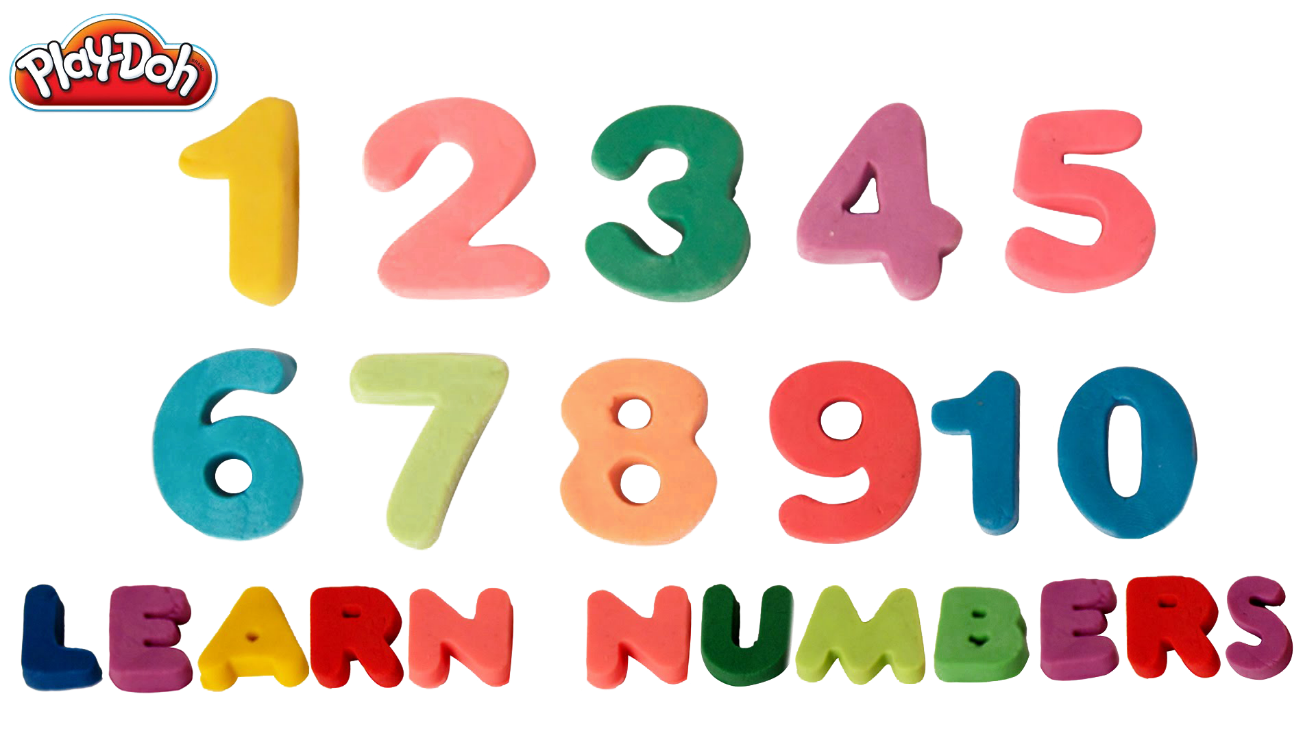 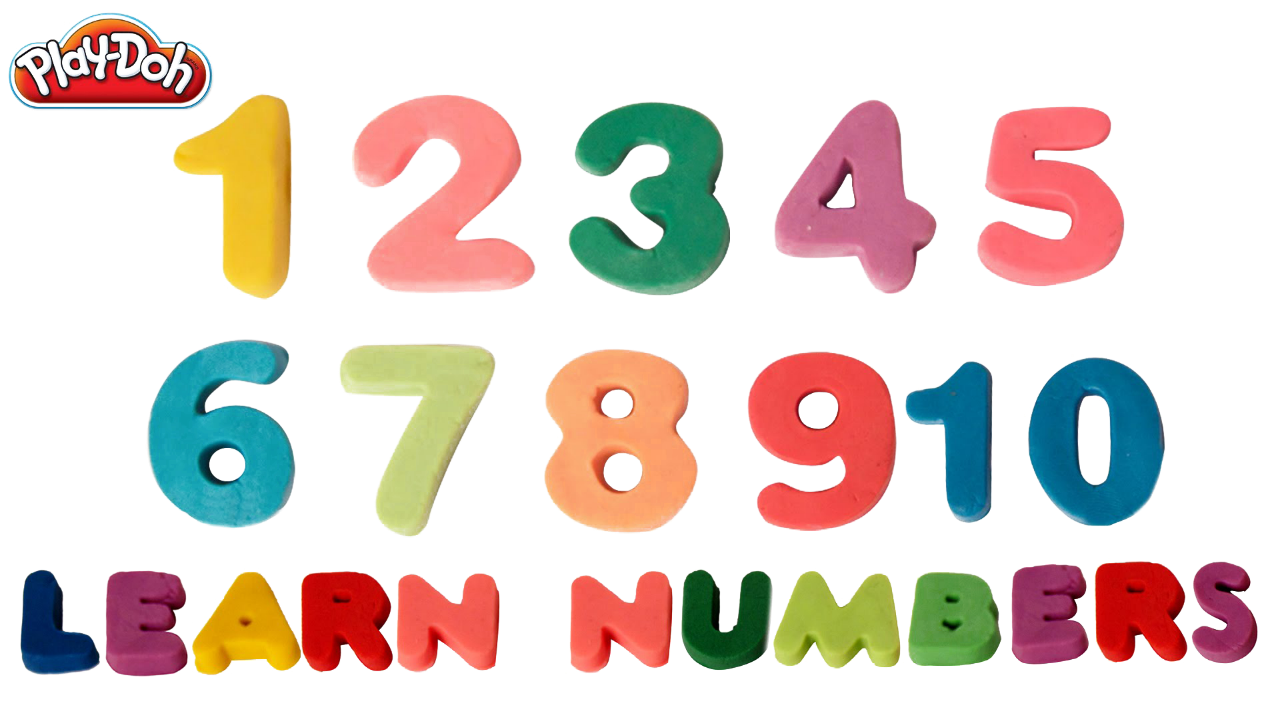 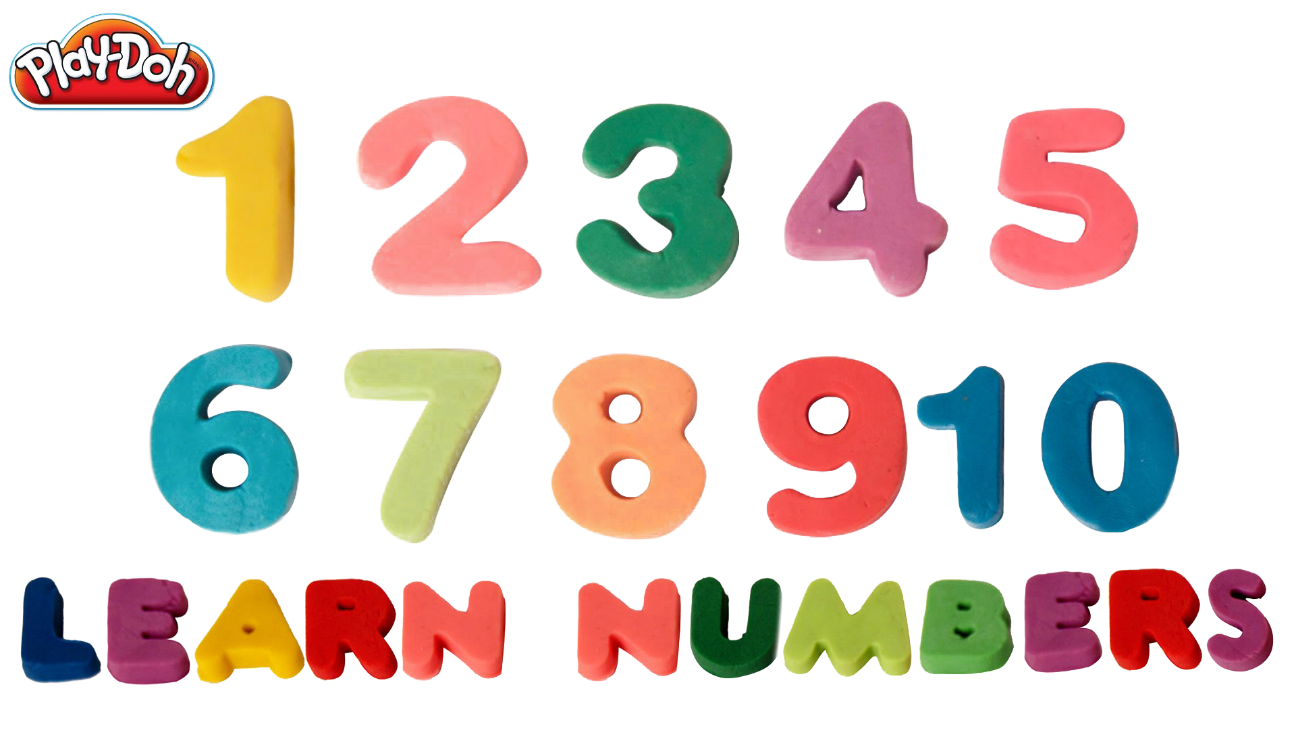 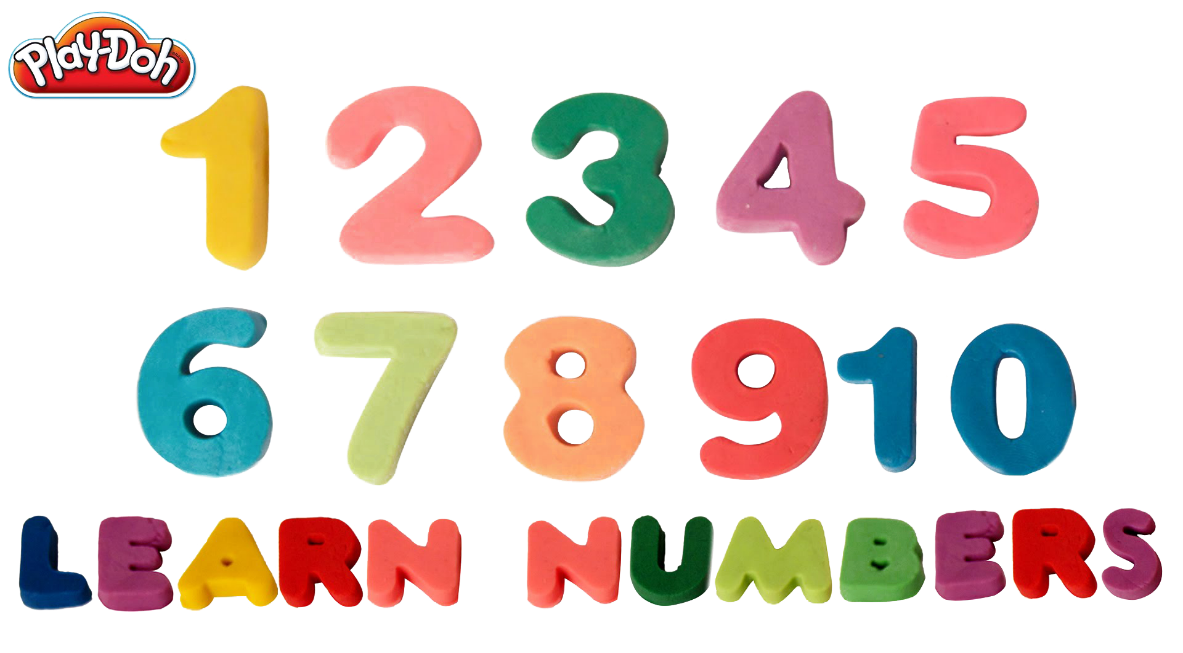 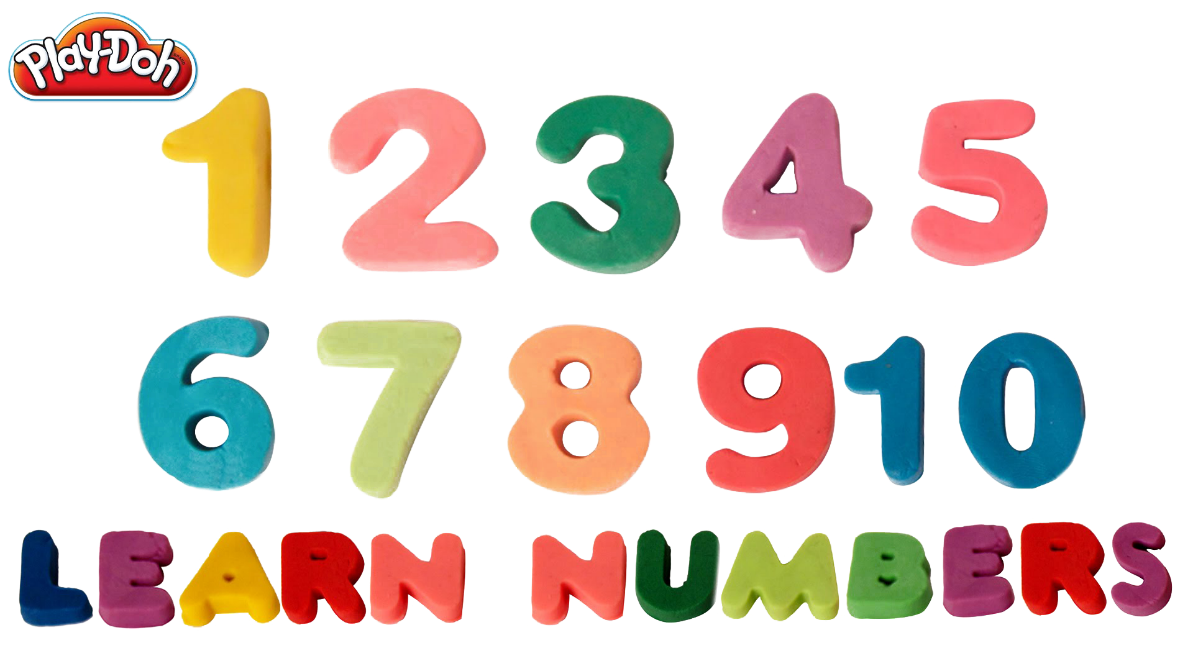 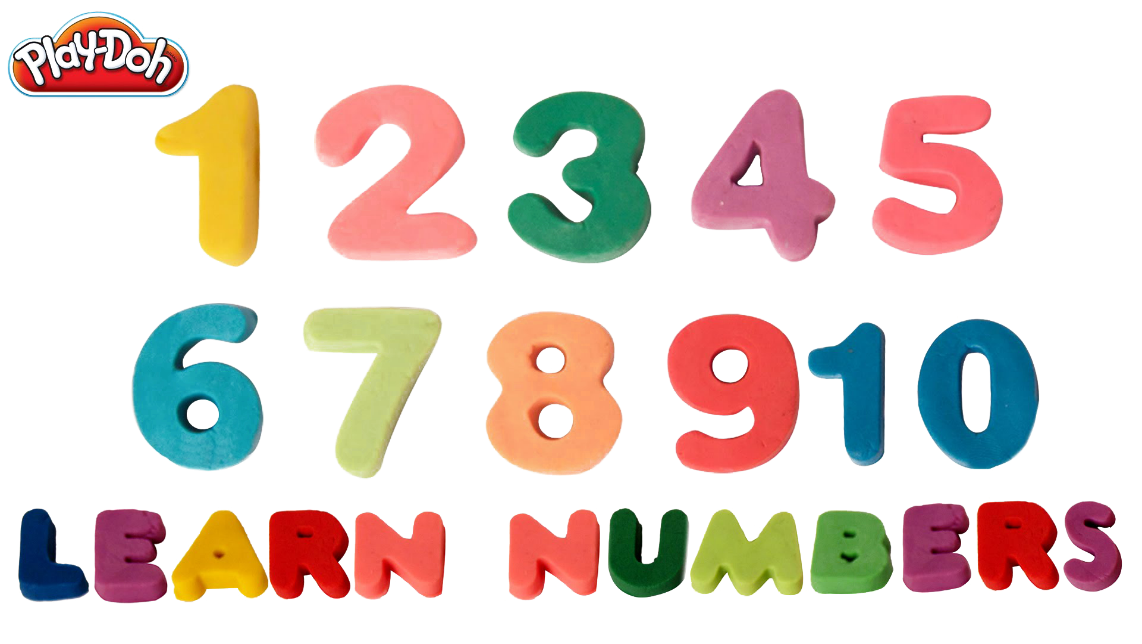 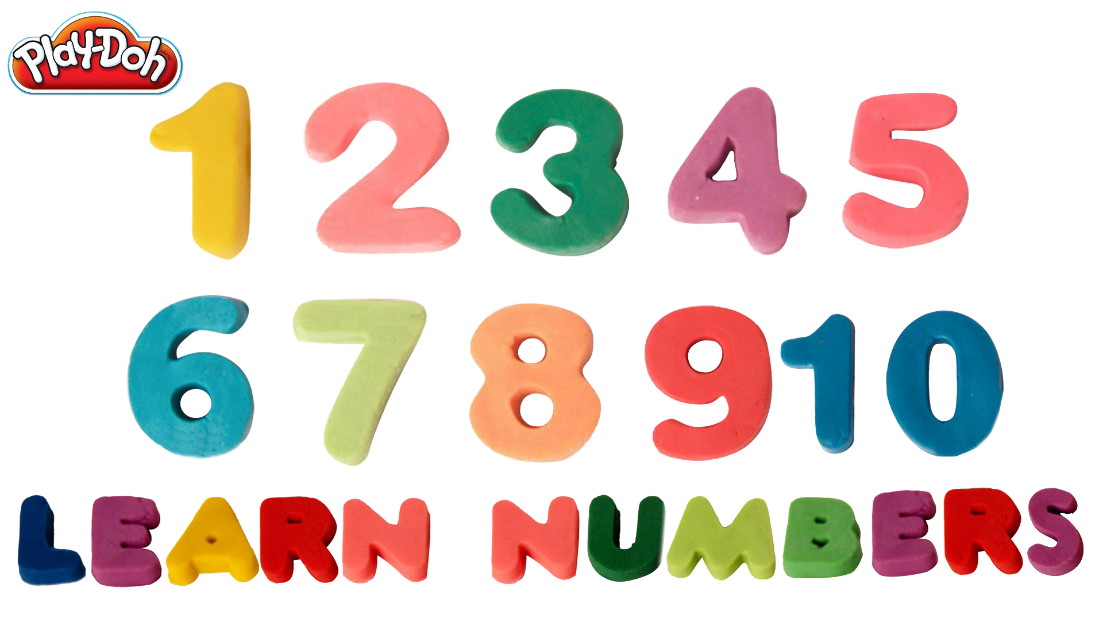 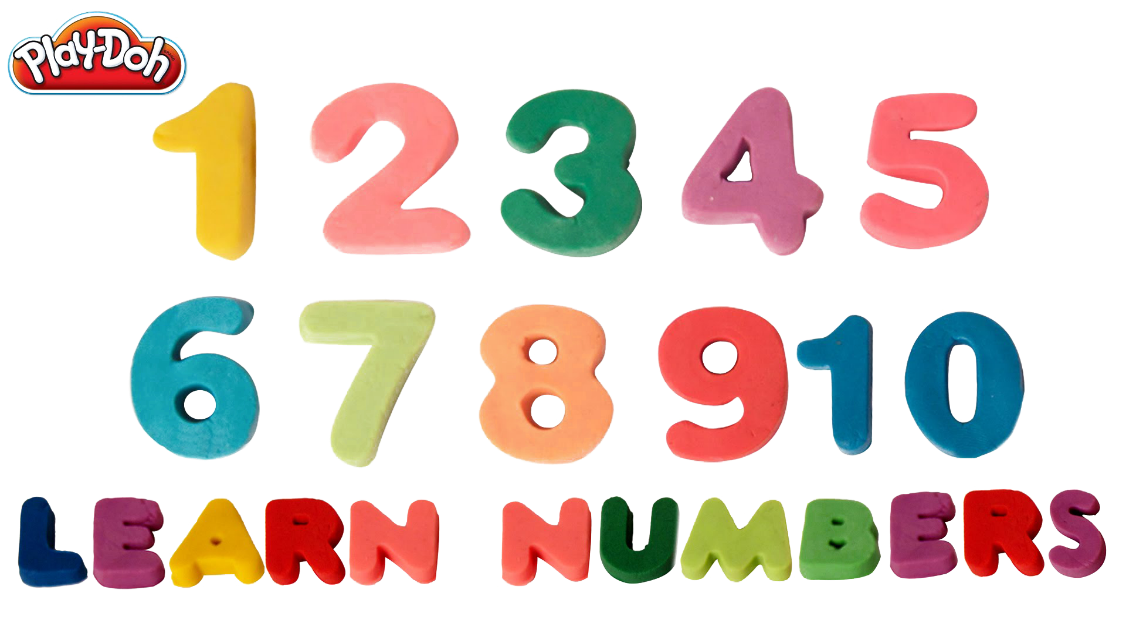 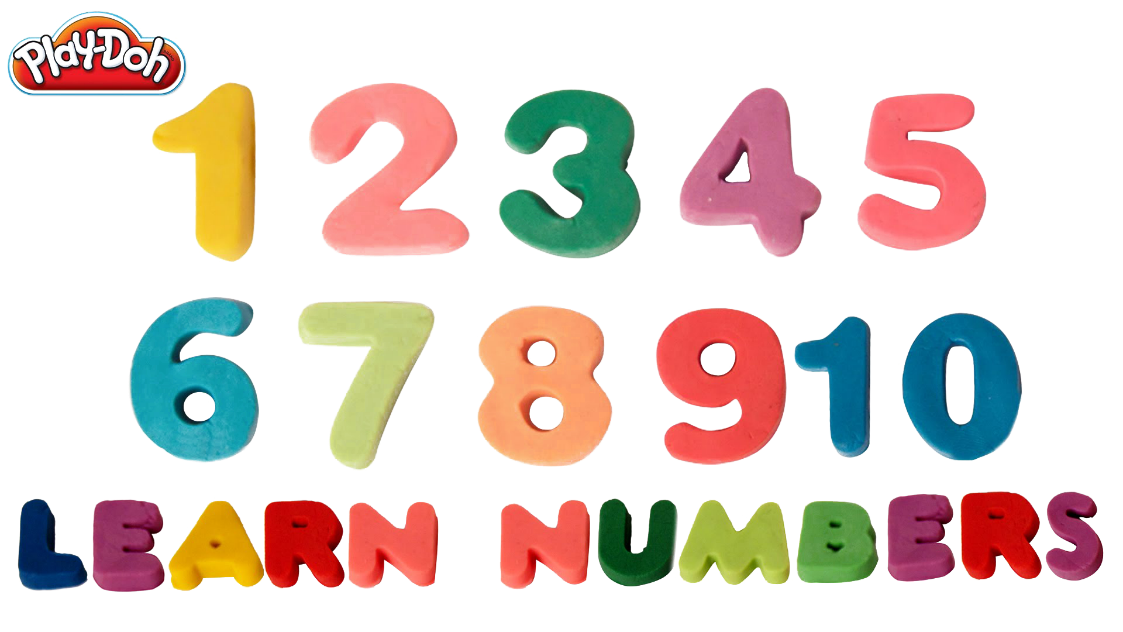 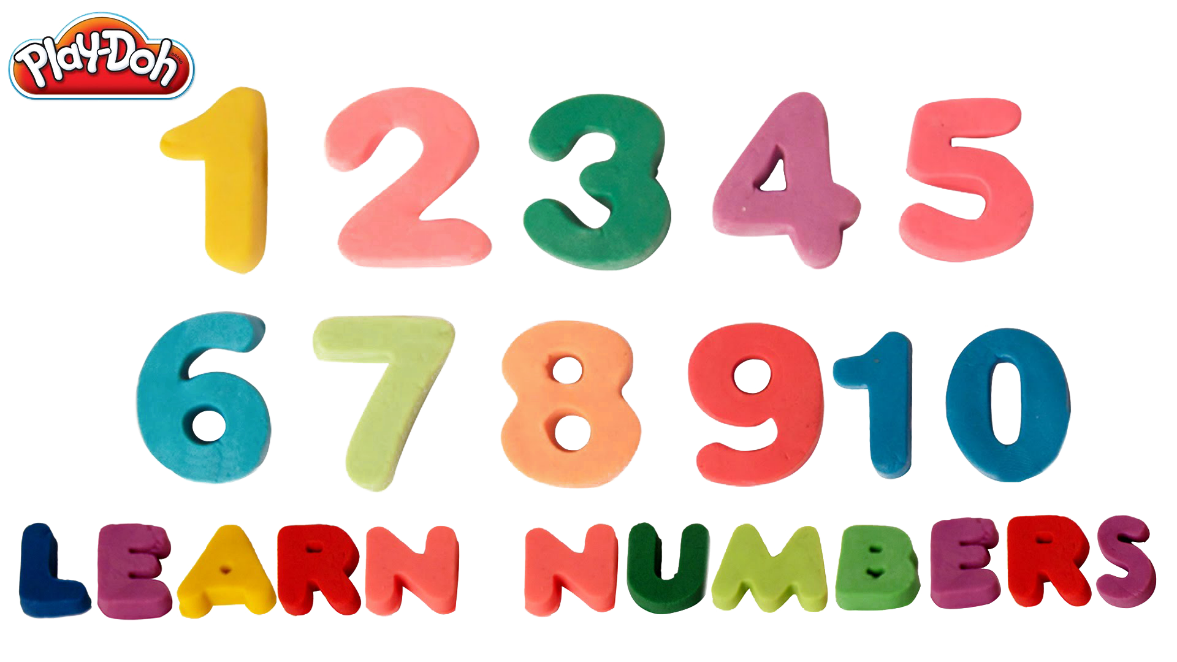 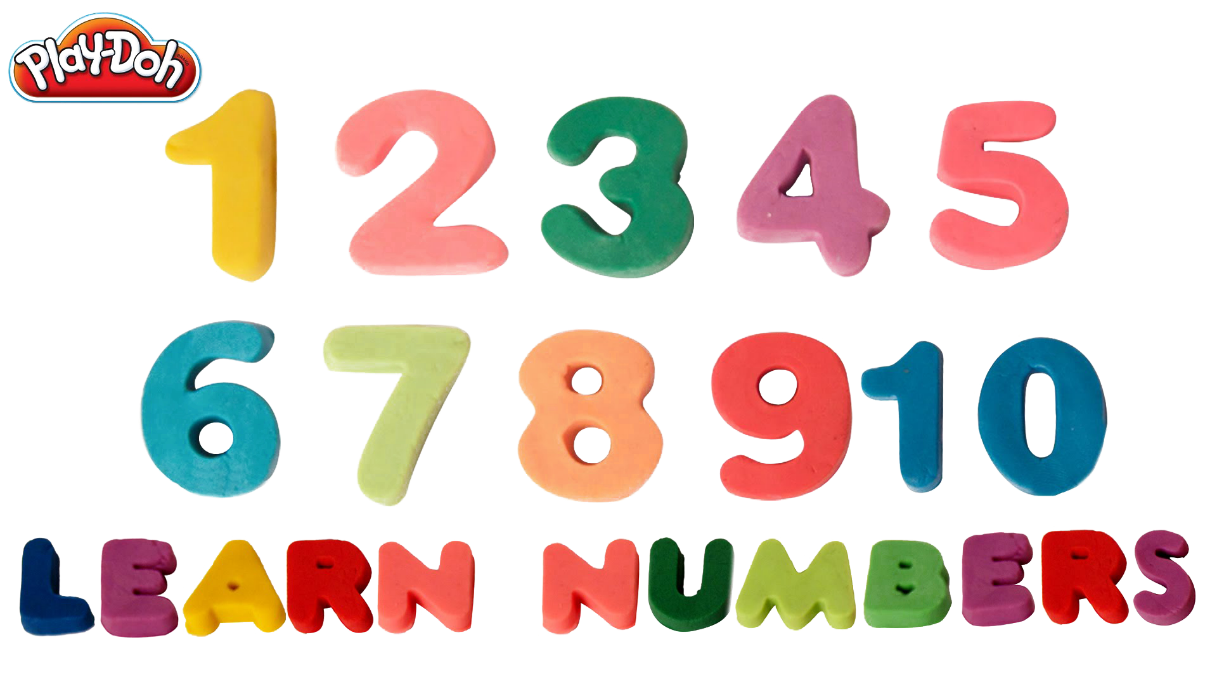 How many ……………… are there?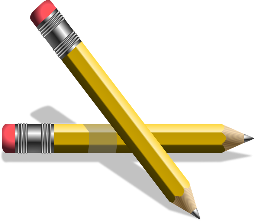 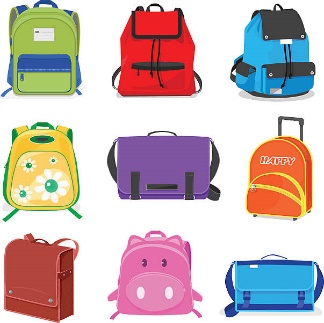 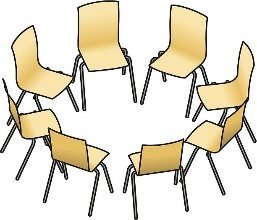 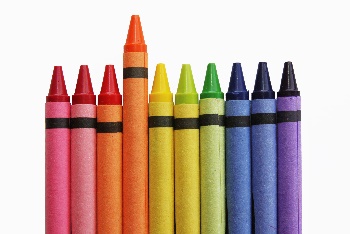 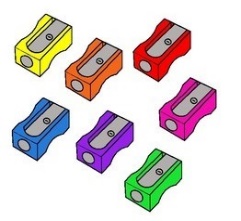 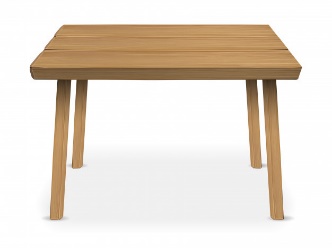 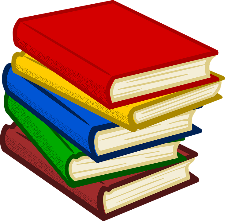 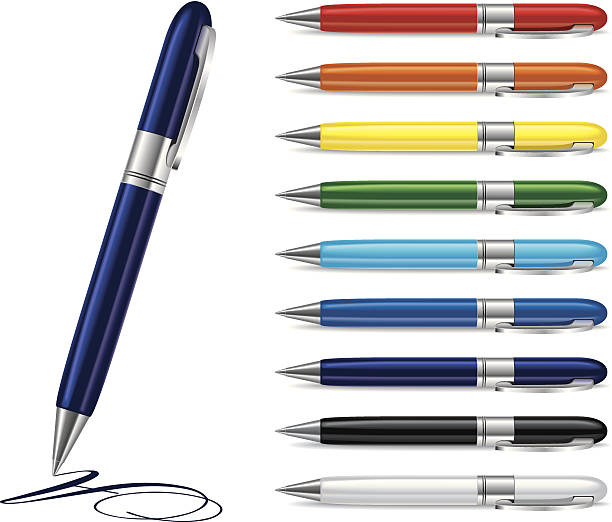 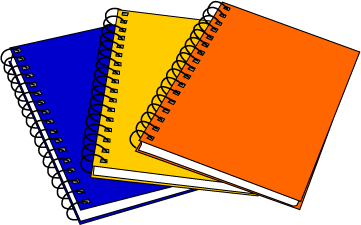 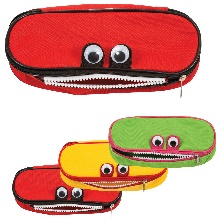 Find the missing numbers.Colour them and write their names. 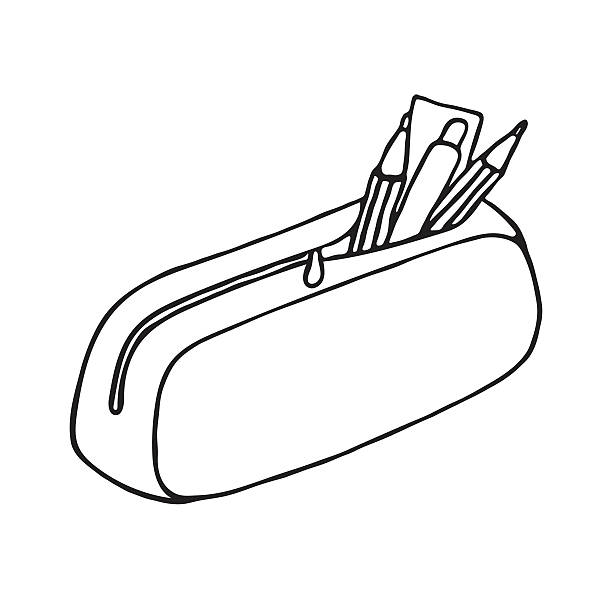 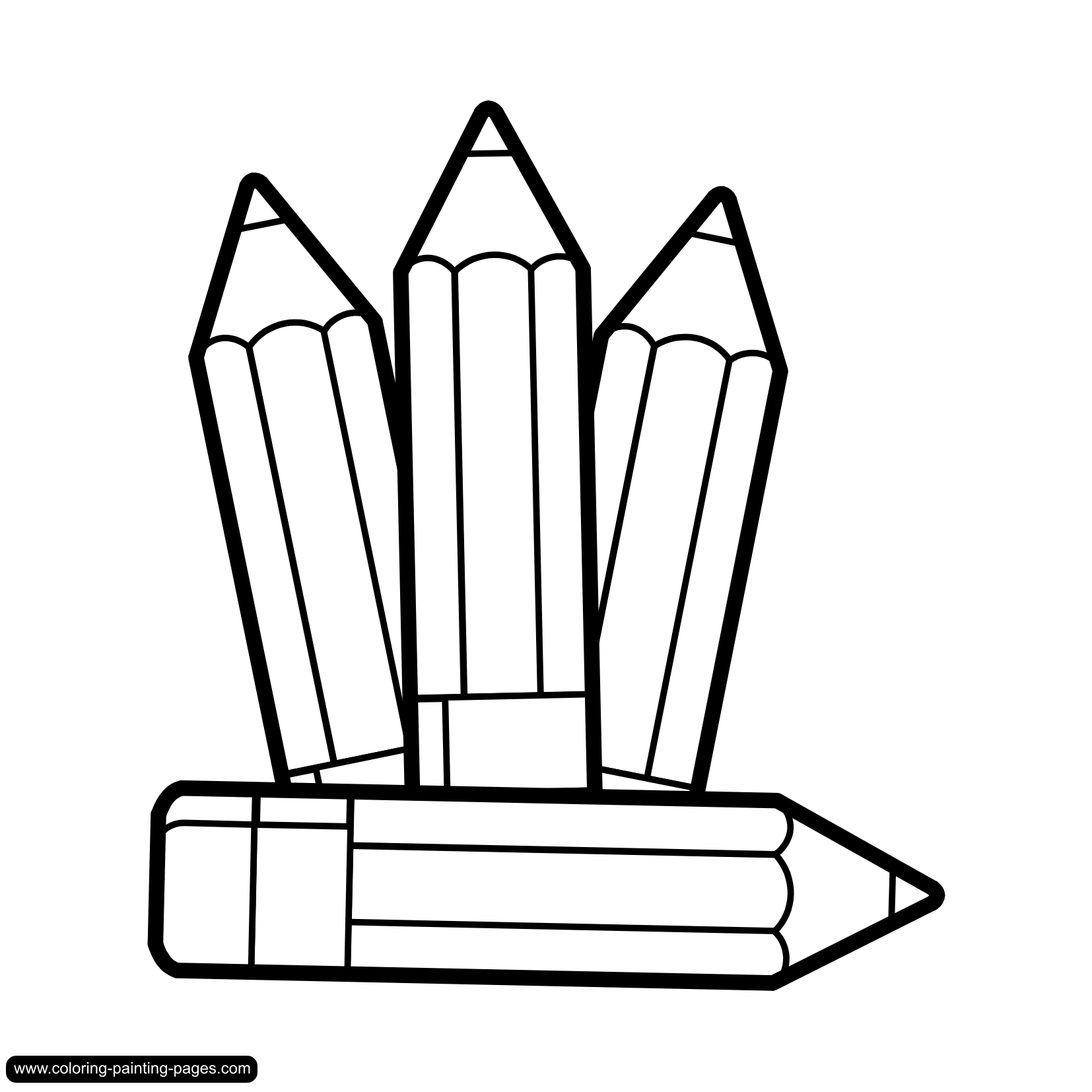 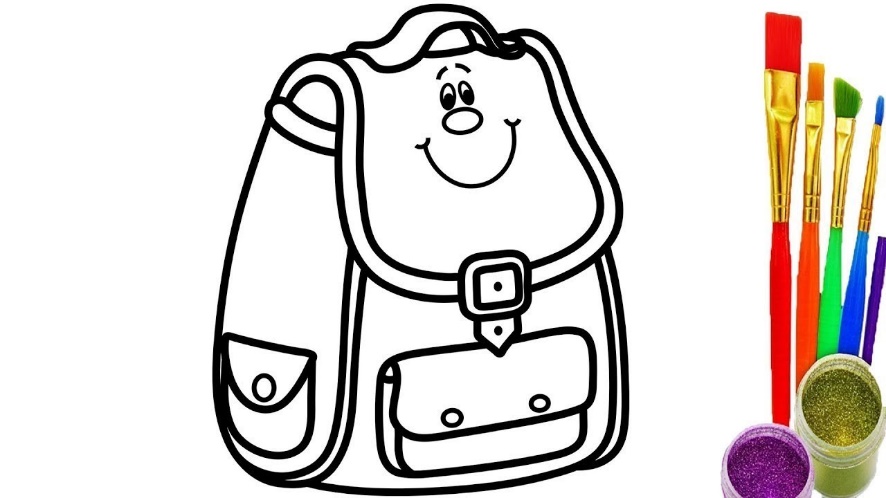 